166Cardiac Rehab STRETCH 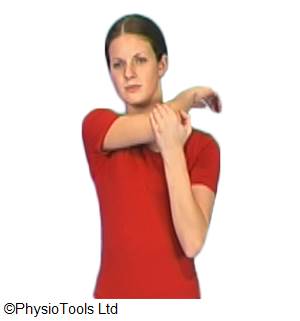 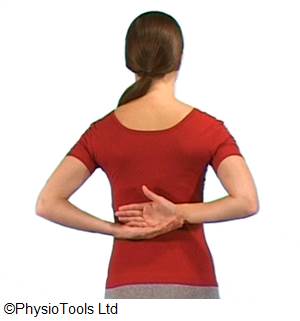 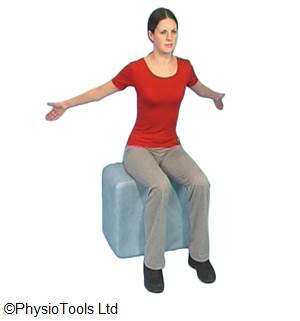 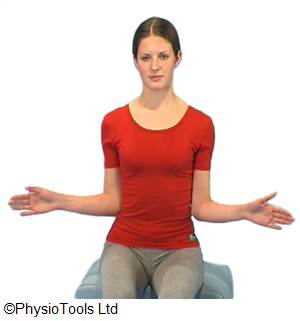 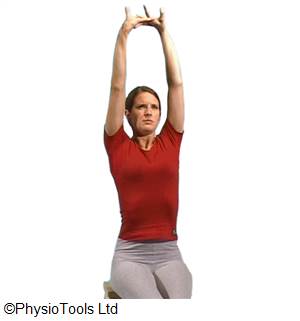 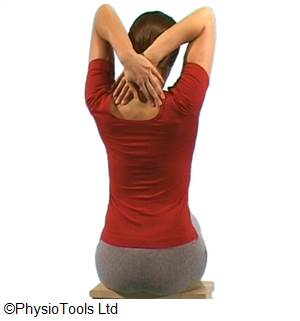 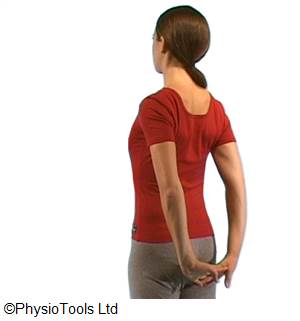 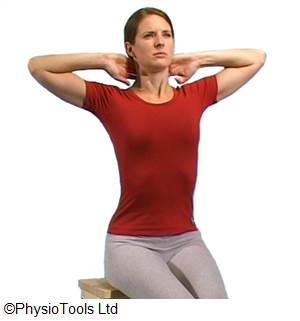 